Sayı:…………	                                                         		                                                  /  /2017*Ödenek aktarma talebine ilişkin ayrıntılı gerekçelerine ilaveten (varsa) kanıtlayıcı belgeler eklenecektir. Ayrıca aktarma talebine ilişkin gerekçeler yeterince açıklayıcı olacaktır. Gerekçe için formdaki alanın yetersiz kalması durumunda, gerekçeler ekli belge ile form ekinde sunulmalıdır.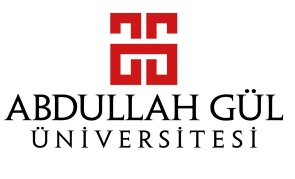 T.C.ABDULLAH GÜL ÜNİVERSİTESİ………………………….ÖDENEK AKTARMA FORMUSTRATEJİ GELİŞTİRME DAİRE BAŞKANLIĞINASTRATEJİ GELİŞTİRME DAİRE BAŞKANLIĞINASTRATEJİ GELİŞTİRME DAİRE BAŞKANLIĞINASTRATEJİ GELİŞTİRME DAİRE BAŞKANLIĞINASTRATEJİ GELİŞTİRME DAİRE BAŞKANLIĞINASTRATEJİ GELİŞTİRME DAİRE BAŞKANLIĞINASTRATEJİ GELİŞTİRME DAİRE BAŞKANLIĞINASTRATEJİ GELİŞTİRME DAİRE BAŞKANLIĞINASTRATEJİ GELİŞTİRME DAİRE BAŞKANLIĞINASTRATEJİ GELİŞTİRME DAİRE BAŞKANLIĞINASTRATEJİ GELİŞTİRME DAİRE BAŞKANLIĞINASTRATEJİ GELİŞTİRME DAİRE BAŞKANLIĞINASTRATEJİ GELİŞTİRME DAİRE BAŞKANLIĞINASTRATEJİ GELİŞTİRME DAİRE BAŞKANLIĞINASTRATEJİ GELİŞTİRME DAİRE BAŞKANLIĞINASTRATEJİ GELİŞTİRME DAİRE BAŞKANLIĞINASTRATEJİ GELİŞTİRME DAİRE BAŞKANLIĞINASTRATEJİ GELİŞTİRME DAİRE BAŞKANLIĞINASTRATEJİ GELİŞTİRME DAİRE BAŞKANLIĞINAHarcama Biriminin Birim Kodu : ….Harcama Biriminin Birim Kodu : ….Harcama Biriminin Birim Kodu : ….Harcama Biriminin Birim Kodu : ….Harcama Biriminin Birim Kodu : ….Bütçe Yılı:Bütçe Yılı:Bütçe Yılı:20172017İşlem Yapılacak Tertiplerİşlem Yapılacak TertiplerAçıklamaAçıklamaAçıklamaKurumsalKoduKurumsalKoduKurumsalKoduKurumsalKoduKurumsalKoduFonksiyonel KoduFonksiyonel KoduFonksiyonel KoduFonksiyonel KoduFonksiyonel KoduFonksiyonel KoduFin.KoduEko.Kodu (2 Düzey)Eko.Kodu (2 Düzey)İşlem Yapılacak Tertiplerİşlem Yapılacak TertiplerDüşülen TertipDüşülen TertipDüşülen Tertip3903İşlem Yapılacak Tertiplerİşlem Yapılacak TertiplerEklenecek TertipEklenecek TertipEklenecek Tertip39032Eklenecek Tertibindeki Toplam ÖdenekEklenecek Tertibindeki Toplam ÖdenekEklenecek Tertibindeki Toplam ÖdenekEklenecek Tertibindeki Toplam ÖdenekEklenecek Tertibindeki Toplam ÖdenekEklenecek Tertibindeki Toplam ÖdenekEklenecek Tertibindeki Toplam ÖdenekEklenecek Tertibindeki Toplam ÖdenekEklenecek Tertibindeki Toplam ÖdenekEklenecek Tertibindeki Toplam ÖdenekEklenecek Tertibindeki Toplam ÖdenekEklenecek Tertibindeki Toplam Ödenek: ……….  TL: ……….  TL: ……….  TL: ……….  TL: ……….  TL: ……….  TL: ……….  TLÖdenek Eklenecek Tertibe Ödenek Gönderme Belgesi İle Gönderilen Toplam Ödenek MiktarıÖdenek Eklenecek Tertibe Ödenek Gönderme Belgesi İle Gönderilen Toplam Ödenek MiktarıÖdenek Eklenecek Tertibe Ödenek Gönderme Belgesi İle Gönderilen Toplam Ödenek MiktarıÖdenek Eklenecek Tertibe Ödenek Gönderme Belgesi İle Gönderilen Toplam Ödenek MiktarıÖdenek Eklenecek Tertibe Ödenek Gönderme Belgesi İle Gönderilen Toplam Ödenek MiktarıÖdenek Eklenecek Tertibe Ödenek Gönderme Belgesi İle Gönderilen Toplam Ödenek MiktarıÖdenek Eklenecek Tertibe Ödenek Gönderme Belgesi İle Gönderilen Toplam Ödenek MiktarıÖdenek Eklenecek Tertibe Ödenek Gönderme Belgesi İle Gönderilen Toplam Ödenek MiktarıÖdenek Eklenecek Tertibe Ödenek Gönderme Belgesi İle Gönderilen Toplam Ödenek MiktarıÖdenek Eklenecek Tertibe Ödenek Gönderme Belgesi İle Gönderilen Toplam Ödenek MiktarıÖdenek Eklenecek Tertibe Ödenek Gönderme Belgesi İle Gönderilen Toplam Ödenek MiktarıÖdenek Eklenecek Tertibe Ödenek Gönderme Belgesi İle Gönderilen Toplam Ödenek Miktarı: ……….  TL: ……….  TL: ……….  TL: ……….  TL: ……….  TL: ……….  TL: ……….  TLÖdenek Eklenecek Tertipteki Harcama MiktarıÖdenek Eklenecek Tertipteki Harcama MiktarıÖdenek Eklenecek Tertipteki Harcama MiktarıÖdenek Eklenecek Tertipteki Harcama MiktarıÖdenek Eklenecek Tertipteki Harcama MiktarıÖdenek Eklenecek Tertipteki Harcama MiktarıÖdenek Eklenecek Tertipteki Harcama MiktarıÖdenek Eklenecek Tertipteki Harcama MiktarıÖdenek Eklenecek Tertipteki Harcama MiktarıÖdenek Eklenecek Tertipteki Harcama MiktarıÖdenek Eklenecek Tertipteki Harcama MiktarıÖdenek Eklenecek Tertipteki Harcama Miktarı: ……….. TL: ……….. TL: ……….. TL: ……….. TL: ……….. TL: ……….. TL: ……….. TLEklenecek Tertipteki Kullanılabilir Ödenek MiktarıEklenecek Tertipteki Kullanılabilir Ödenek MiktarıEklenecek Tertipteki Kullanılabilir Ödenek MiktarıEklenecek Tertipteki Kullanılabilir Ödenek MiktarıEklenecek Tertipteki Kullanılabilir Ödenek MiktarıEklenecek Tertipteki Kullanılabilir Ödenek MiktarıEklenecek Tertipteki Kullanılabilir Ödenek MiktarıEklenecek Tertipteki Kullanılabilir Ödenek MiktarıEklenecek Tertipteki Kullanılabilir Ödenek MiktarıEklenecek Tertipteki Kullanılabilir Ödenek MiktarıEklenecek Tertipteki Kullanılabilir Ödenek MiktarıEklenecek Tertipteki Kullanılabilir Ödenek Miktarı: ……….. TL: ……….. TL: ……….. TL: ……….. TL: ……….. TL: ……….. TL: ……….. TLEklenecek Ödenek MiktarıEklenecek Ödenek MiktarıEklenecek Ödenek MiktarıEklenecek Ödenek MiktarıEklenecek Ödenek MiktarıEklenecek Ödenek MiktarıEklenecek Ödenek MiktarıEklenecek Ödenek MiktarıEklenecek Ödenek MiktarıEklenecek Ödenek MiktarıEklenecek Ödenek MiktarıEklenecek Ödenek Miktarı:  ………. TL:  ………. TL:  ………. TL:  ………. TL:  ………. TL:  ………. TL:  ………. TLÖdenek AktarmaGerekçesi (*):Ödenek AktarmaGerekçesi (*):Ödenek AktarmaGerekçesi (*):…………………………………………………………………………………….…………………………………………………………………………………….…………………………………………………………………………………….…………………………………………………………………………………….…………………………………………………………………………………….…………………………………………………………………………………….…………………………………………………………………………………….…………………………………………………………………………………….…………………………………………………………………………………….…………………………………………………………………………………….…………………………………………………………………………………….…………………………………………………………………………………….…………………………………………………………………………………….…………………………………………………………………………………….…………………………………………………………………………………….…………………………………………………………………………………….5018 sayılı Kamu Mali Yönetimi ve Kontrol Kanunu’nun Ödenek Aktarma başlıklı 21. maddesinde “Merkezî yönetim kapsamındaki kamu idareleri, aktarma yapılacak tertipteki ödeneğin yüzde yirmisine kadar kendi bütçeleri içinde ödenek aktarması yapabilirler. Ancak, ihtiyaç halinde yüzde yirmiyi aşan ödenek aktarma işlemlerini kurum bütçesinin başlangıç ödenekleri toplamının yüzde yirmisini geçmemek üzere yapmaya Maliye Bakanlığı, yılı yatırım programına ek yatırım cetvellerinde yer alan projelerde değişiklik yapılması halinde değişikliğin gerektirdiği tertipler arası ödenek aktarması işlemlerinin tamamını yapmaya ise ilgili idareler yetkilidir. …”  hükmü amirdir. Yukarıda bütçe tertibi ve ödenek talep gerekçesi belirtilen işlemin yapılması hususunda bilgileri ile gereğini arz ederim.5018 sayılı Kamu Mali Yönetimi ve Kontrol Kanunu’nun Ödenek Aktarma başlıklı 21. maddesinde “Merkezî yönetim kapsamındaki kamu idareleri, aktarma yapılacak tertipteki ödeneğin yüzde yirmisine kadar kendi bütçeleri içinde ödenek aktarması yapabilirler. Ancak, ihtiyaç halinde yüzde yirmiyi aşan ödenek aktarma işlemlerini kurum bütçesinin başlangıç ödenekleri toplamının yüzde yirmisini geçmemek üzere yapmaya Maliye Bakanlığı, yılı yatırım programına ek yatırım cetvellerinde yer alan projelerde değişiklik yapılması halinde değişikliğin gerektirdiği tertipler arası ödenek aktarması işlemlerinin tamamını yapmaya ise ilgili idareler yetkilidir. …”  hükmü amirdir. Yukarıda bütçe tertibi ve ödenek talep gerekçesi belirtilen işlemin yapılması hususunda bilgileri ile gereğini arz ederim.5018 sayılı Kamu Mali Yönetimi ve Kontrol Kanunu’nun Ödenek Aktarma başlıklı 21. maddesinde “Merkezî yönetim kapsamındaki kamu idareleri, aktarma yapılacak tertipteki ödeneğin yüzde yirmisine kadar kendi bütçeleri içinde ödenek aktarması yapabilirler. Ancak, ihtiyaç halinde yüzde yirmiyi aşan ödenek aktarma işlemlerini kurum bütçesinin başlangıç ödenekleri toplamının yüzde yirmisini geçmemek üzere yapmaya Maliye Bakanlığı, yılı yatırım programına ek yatırım cetvellerinde yer alan projelerde değişiklik yapılması halinde değişikliğin gerektirdiği tertipler arası ödenek aktarması işlemlerinin tamamını yapmaya ise ilgili idareler yetkilidir. …”  hükmü amirdir. Yukarıda bütçe tertibi ve ödenek talep gerekçesi belirtilen işlemin yapılması hususunda bilgileri ile gereğini arz ederim.5018 sayılı Kamu Mali Yönetimi ve Kontrol Kanunu’nun Ödenek Aktarma başlıklı 21. maddesinde “Merkezî yönetim kapsamındaki kamu idareleri, aktarma yapılacak tertipteki ödeneğin yüzde yirmisine kadar kendi bütçeleri içinde ödenek aktarması yapabilirler. Ancak, ihtiyaç halinde yüzde yirmiyi aşan ödenek aktarma işlemlerini kurum bütçesinin başlangıç ödenekleri toplamının yüzde yirmisini geçmemek üzere yapmaya Maliye Bakanlığı, yılı yatırım programına ek yatırım cetvellerinde yer alan projelerde değişiklik yapılması halinde değişikliğin gerektirdiği tertipler arası ödenek aktarması işlemlerinin tamamını yapmaya ise ilgili idareler yetkilidir. …”  hükmü amirdir. Yukarıda bütçe tertibi ve ödenek talep gerekçesi belirtilen işlemin yapılması hususunda bilgileri ile gereğini arz ederim.5018 sayılı Kamu Mali Yönetimi ve Kontrol Kanunu’nun Ödenek Aktarma başlıklı 21. maddesinde “Merkezî yönetim kapsamındaki kamu idareleri, aktarma yapılacak tertipteki ödeneğin yüzde yirmisine kadar kendi bütçeleri içinde ödenek aktarması yapabilirler. Ancak, ihtiyaç halinde yüzde yirmiyi aşan ödenek aktarma işlemlerini kurum bütçesinin başlangıç ödenekleri toplamının yüzde yirmisini geçmemek üzere yapmaya Maliye Bakanlığı, yılı yatırım programına ek yatırım cetvellerinde yer alan projelerde değişiklik yapılması halinde değişikliğin gerektirdiği tertipler arası ödenek aktarması işlemlerinin tamamını yapmaya ise ilgili idareler yetkilidir. …”  hükmü amirdir. Yukarıda bütçe tertibi ve ödenek talep gerekçesi belirtilen işlemin yapılması hususunda bilgileri ile gereğini arz ederim.5018 sayılı Kamu Mali Yönetimi ve Kontrol Kanunu’nun Ödenek Aktarma başlıklı 21. maddesinde “Merkezî yönetim kapsamındaki kamu idareleri, aktarma yapılacak tertipteki ödeneğin yüzde yirmisine kadar kendi bütçeleri içinde ödenek aktarması yapabilirler. Ancak, ihtiyaç halinde yüzde yirmiyi aşan ödenek aktarma işlemlerini kurum bütçesinin başlangıç ödenekleri toplamının yüzde yirmisini geçmemek üzere yapmaya Maliye Bakanlığı, yılı yatırım programına ek yatırım cetvellerinde yer alan projelerde değişiklik yapılması halinde değişikliğin gerektirdiği tertipler arası ödenek aktarması işlemlerinin tamamını yapmaya ise ilgili idareler yetkilidir. …”  hükmü amirdir. Yukarıda bütçe tertibi ve ödenek talep gerekçesi belirtilen işlemin yapılması hususunda bilgileri ile gereğini arz ederim.5018 sayılı Kamu Mali Yönetimi ve Kontrol Kanunu’nun Ödenek Aktarma başlıklı 21. maddesinde “Merkezî yönetim kapsamındaki kamu idareleri, aktarma yapılacak tertipteki ödeneğin yüzde yirmisine kadar kendi bütçeleri içinde ödenek aktarması yapabilirler. Ancak, ihtiyaç halinde yüzde yirmiyi aşan ödenek aktarma işlemlerini kurum bütçesinin başlangıç ödenekleri toplamının yüzde yirmisini geçmemek üzere yapmaya Maliye Bakanlığı, yılı yatırım programına ek yatırım cetvellerinde yer alan projelerde değişiklik yapılması halinde değişikliğin gerektirdiği tertipler arası ödenek aktarması işlemlerinin tamamını yapmaya ise ilgili idareler yetkilidir. …”  hükmü amirdir. Yukarıda bütçe tertibi ve ödenek talep gerekçesi belirtilen işlemin yapılması hususunda bilgileri ile gereğini arz ederim.5018 sayılı Kamu Mali Yönetimi ve Kontrol Kanunu’nun Ödenek Aktarma başlıklı 21. maddesinde “Merkezî yönetim kapsamındaki kamu idareleri, aktarma yapılacak tertipteki ödeneğin yüzde yirmisine kadar kendi bütçeleri içinde ödenek aktarması yapabilirler. Ancak, ihtiyaç halinde yüzde yirmiyi aşan ödenek aktarma işlemlerini kurum bütçesinin başlangıç ödenekleri toplamının yüzde yirmisini geçmemek üzere yapmaya Maliye Bakanlığı, yılı yatırım programına ek yatırım cetvellerinde yer alan projelerde değişiklik yapılması halinde değişikliğin gerektirdiği tertipler arası ödenek aktarması işlemlerinin tamamını yapmaya ise ilgili idareler yetkilidir. …”  hükmü amirdir. Yukarıda bütçe tertibi ve ödenek talep gerekçesi belirtilen işlemin yapılması hususunda bilgileri ile gereğini arz ederim.5018 sayılı Kamu Mali Yönetimi ve Kontrol Kanunu’nun Ödenek Aktarma başlıklı 21. maddesinde “Merkezî yönetim kapsamındaki kamu idareleri, aktarma yapılacak tertipteki ödeneğin yüzde yirmisine kadar kendi bütçeleri içinde ödenek aktarması yapabilirler. Ancak, ihtiyaç halinde yüzde yirmiyi aşan ödenek aktarma işlemlerini kurum bütçesinin başlangıç ödenekleri toplamının yüzde yirmisini geçmemek üzere yapmaya Maliye Bakanlığı, yılı yatırım programına ek yatırım cetvellerinde yer alan projelerde değişiklik yapılması halinde değişikliğin gerektirdiği tertipler arası ödenek aktarması işlemlerinin tamamını yapmaya ise ilgili idareler yetkilidir. …”  hükmü amirdir. Yukarıda bütçe tertibi ve ödenek talep gerekçesi belirtilen işlemin yapılması hususunda bilgileri ile gereğini arz ederim.5018 sayılı Kamu Mali Yönetimi ve Kontrol Kanunu’nun Ödenek Aktarma başlıklı 21. maddesinde “Merkezî yönetim kapsamındaki kamu idareleri, aktarma yapılacak tertipteki ödeneğin yüzde yirmisine kadar kendi bütçeleri içinde ödenek aktarması yapabilirler. Ancak, ihtiyaç halinde yüzde yirmiyi aşan ödenek aktarma işlemlerini kurum bütçesinin başlangıç ödenekleri toplamının yüzde yirmisini geçmemek üzere yapmaya Maliye Bakanlığı, yılı yatırım programına ek yatırım cetvellerinde yer alan projelerde değişiklik yapılması halinde değişikliğin gerektirdiği tertipler arası ödenek aktarması işlemlerinin tamamını yapmaya ise ilgili idareler yetkilidir. …”  hükmü amirdir. Yukarıda bütçe tertibi ve ödenek talep gerekçesi belirtilen işlemin yapılması hususunda bilgileri ile gereğini arz ederim.5018 sayılı Kamu Mali Yönetimi ve Kontrol Kanunu’nun Ödenek Aktarma başlıklı 21. maddesinde “Merkezî yönetim kapsamındaki kamu idareleri, aktarma yapılacak tertipteki ödeneğin yüzde yirmisine kadar kendi bütçeleri içinde ödenek aktarması yapabilirler. Ancak, ihtiyaç halinde yüzde yirmiyi aşan ödenek aktarma işlemlerini kurum bütçesinin başlangıç ödenekleri toplamının yüzde yirmisini geçmemek üzere yapmaya Maliye Bakanlığı, yılı yatırım programına ek yatırım cetvellerinde yer alan projelerde değişiklik yapılması halinde değişikliğin gerektirdiği tertipler arası ödenek aktarması işlemlerinin tamamını yapmaya ise ilgili idareler yetkilidir. …”  hükmü amirdir. Yukarıda bütçe tertibi ve ödenek talep gerekçesi belirtilen işlemin yapılması hususunda bilgileri ile gereğini arz ederim.5018 sayılı Kamu Mali Yönetimi ve Kontrol Kanunu’nun Ödenek Aktarma başlıklı 21. maddesinde “Merkezî yönetim kapsamındaki kamu idareleri, aktarma yapılacak tertipteki ödeneğin yüzde yirmisine kadar kendi bütçeleri içinde ödenek aktarması yapabilirler. Ancak, ihtiyaç halinde yüzde yirmiyi aşan ödenek aktarma işlemlerini kurum bütçesinin başlangıç ödenekleri toplamının yüzde yirmisini geçmemek üzere yapmaya Maliye Bakanlığı, yılı yatırım programına ek yatırım cetvellerinde yer alan projelerde değişiklik yapılması halinde değişikliğin gerektirdiği tertipler arası ödenek aktarması işlemlerinin tamamını yapmaya ise ilgili idareler yetkilidir. …”  hükmü amirdir. Yukarıda bütçe tertibi ve ödenek talep gerekçesi belirtilen işlemin yapılması hususunda bilgileri ile gereğini arz ederim.5018 sayılı Kamu Mali Yönetimi ve Kontrol Kanunu’nun Ödenek Aktarma başlıklı 21. maddesinde “Merkezî yönetim kapsamındaki kamu idareleri, aktarma yapılacak tertipteki ödeneğin yüzde yirmisine kadar kendi bütçeleri içinde ödenek aktarması yapabilirler. Ancak, ihtiyaç halinde yüzde yirmiyi aşan ödenek aktarma işlemlerini kurum bütçesinin başlangıç ödenekleri toplamının yüzde yirmisini geçmemek üzere yapmaya Maliye Bakanlığı, yılı yatırım programına ek yatırım cetvellerinde yer alan projelerde değişiklik yapılması halinde değişikliğin gerektirdiği tertipler arası ödenek aktarması işlemlerinin tamamını yapmaya ise ilgili idareler yetkilidir. …”  hükmü amirdir. Yukarıda bütçe tertibi ve ödenek talep gerekçesi belirtilen işlemin yapılması hususunda bilgileri ile gereğini arz ederim.5018 sayılı Kamu Mali Yönetimi ve Kontrol Kanunu’nun Ödenek Aktarma başlıklı 21. maddesinde “Merkezî yönetim kapsamındaki kamu idareleri, aktarma yapılacak tertipteki ödeneğin yüzde yirmisine kadar kendi bütçeleri içinde ödenek aktarması yapabilirler. Ancak, ihtiyaç halinde yüzde yirmiyi aşan ödenek aktarma işlemlerini kurum bütçesinin başlangıç ödenekleri toplamının yüzde yirmisini geçmemek üzere yapmaya Maliye Bakanlığı, yılı yatırım programına ek yatırım cetvellerinde yer alan projelerde değişiklik yapılması halinde değişikliğin gerektirdiği tertipler arası ödenek aktarması işlemlerinin tamamını yapmaya ise ilgili idareler yetkilidir. …”  hükmü amirdir. Yukarıda bütçe tertibi ve ödenek talep gerekçesi belirtilen işlemin yapılması hususunda bilgileri ile gereğini arz ederim.5018 sayılı Kamu Mali Yönetimi ve Kontrol Kanunu’nun Ödenek Aktarma başlıklı 21. maddesinde “Merkezî yönetim kapsamındaki kamu idareleri, aktarma yapılacak tertipteki ödeneğin yüzde yirmisine kadar kendi bütçeleri içinde ödenek aktarması yapabilirler. Ancak, ihtiyaç halinde yüzde yirmiyi aşan ödenek aktarma işlemlerini kurum bütçesinin başlangıç ödenekleri toplamının yüzde yirmisini geçmemek üzere yapmaya Maliye Bakanlığı, yılı yatırım programına ek yatırım cetvellerinde yer alan projelerde değişiklik yapılması halinde değişikliğin gerektirdiği tertipler arası ödenek aktarması işlemlerinin tamamını yapmaya ise ilgili idareler yetkilidir. …”  hükmü amirdir. Yukarıda bütçe tertibi ve ödenek talep gerekçesi belirtilen işlemin yapılması hususunda bilgileri ile gereğini arz ederim.5018 sayılı Kamu Mali Yönetimi ve Kontrol Kanunu’nun Ödenek Aktarma başlıklı 21. maddesinde “Merkezî yönetim kapsamındaki kamu idareleri, aktarma yapılacak tertipteki ödeneğin yüzde yirmisine kadar kendi bütçeleri içinde ödenek aktarması yapabilirler. Ancak, ihtiyaç halinde yüzde yirmiyi aşan ödenek aktarma işlemlerini kurum bütçesinin başlangıç ödenekleri toplamının yüzde yirmisini geçmemek üzere yapmaya Maliye Bakanlığı, yılı yatırım programına ek yatırım cetvellerinde yer alan projelerde değişiklik yapılması halinde değişikliğin gerektirdiği tertipler arası ödenek aktarması işlemlerinin tamamını yapmaya ise ilgili idareler yetkilidir. …”  hükmü amirdir. Yukarıda bütçe tertibi ve ödenek talep gerekçesi belirtilen işlemin yapılması hususunda bilgileri ile gereğini arz ederim.5018 sayılı Kamu Mali Yönetimi ve Kontrol Kanunu’nun Ödenek Aktarma başlıklı 21. maddesinde “Merkezî yönetim kapsamındaki kamu idareleri, aktarma yapılacak tertipteki ödeneğin yüzde yirmisine kadar kendi bütçeleri içinde ödenek aktarması yapabilirler. Ancak, ihtiyaç halinde yüzde yirmiyi aşan ödenek aktarma işlemlerini kurum bütçesinin başlangıç ödenekleri toplamının yüzde yirmisini geçmemek üzere yapmaya Maliye Bakanlığı, yılı yatırım programına ek yatırım cetvellerinde yer alan projelerde değişiklik yapılması halinde değişikliğin gerektirdiği tertipler arası ödenek aktarması işlemlerinin tamamını yapmaya ise ilgili idareler yetkilidir. …”  hükmü amirdir. Yukarıda bütçe tertibi ve ödenek talep gerekçesi belirtilen işlemin yapılması hususunda bilgileri ile gereğini arz ederim.5018 sayılı Kamu Mali Yönetimi ve Kontrol Kanunu’nun Ödenek Aktarma başlıklı 21. maddesinde “Merkezî yönetim kapsamındaki kamu idareleri, aktarma yapılacak tertipteki ödeneğin yüzde yirmisine kadar kendi bütçeleri içinde ödenek aktarması yapabilirler. Ancak, ihtiyaç halinde yüzde yirmiyi aşan ödenek aktarma işlemlerini kurum bütçesinin başlangıç ödenekleri toplamının yüzde yirmisini geçmemek üzere yapmaya Maliye Bakanlığı, yılı yatırım programına ek yatırım cetvellerinde yer alan projelerde değişiklik yapılması halinde değişikliğin gerektirdiği tertipler arası ödenek aktarması işlemlerinin tamamını yapmaya ise ilgili idareler yetkilidir. …”  hükmü amirdir. Yukarıda bütçe tertibi ve ödenek talep gerekçesi belirtilen işlemin yapılması hususunda bilgileri ile gereğini arz ederim.5018 sayılı Kamu Mali Yönetimi ve Kontrol Kanunu’nun Ödenek Aktarma başlıklı 21. maddesinde “Merkezî yönetim kapsamındaki kamu idareleri, aktarma yapılacak tertipteki ödeneğin yüzde yirmisine kadar kendi bütçeleri içinde ödenek aktarması yapabilirler. Ancak, ihtiyaç halinde yüzde yirmiyi aşan ödenek aktarma işlemlerini kurum bütçesinin başlangıç ödenekleri toplamının yüzde yirmisini geçmemek üzere yapmaya Maliye Bakanlığı, yılı yatırım programına ek yatırım cetvellerinde yer alan projelerde değişiklik yapılması halinde değişikliğin gerektirdiği tertipler arası ödenek aktarması işlemlerinin tamamını yapmaya ise ilgili idareler yetkilidir. …”  hükmü amirdir. Yukarıda bütçe tertibi ve ödenek talep gerekçesi belirtilen işlemin yapılması hususunda bilgileri ile gereğini arz ederim./   /2017Gerçekleştirme Görevlisi……………………..Unvanİmza/   /2017Gerçekleştirme Görevlisi……………………..Unvanİmza/   /2017Gerçekleştirme Görevlisi……………………..Unvanİmza/   /2017Gerçekleştirme Görevlisi……………………..Unvanİmza/   /2017Gerçekleştirme Görevlisi……………………..Unvanİmza/   /2017Gerçekleştirme Görevlisi……………………..Unvanİmza/   /2017Gerçekleştirme Görevlisi……………………..Unvanİmza/   /2017Gerçekleştirme Görevlisi……………………..Unvanİmza/   /2017Gerçekleştirme Görevlisi……………………..Unvanİmza  /   /2017Harcama Yetkilisi…………….Unvanİmza  /   /2017Harcama Yetkilisi…………….Unvanİmza  /   /2017Harcama Yetkilisi…………….Unvanİmza  /   /2017Harcama Yetkilisi…………….Unvanİmza  /   /2017Harcama Yetkilisi…………….Unvanİmza  /   /2017Harcama Yetkilisi…………….Unvanİmza  /   /2017Harcama Yetkilisi…………….Unvanİmza  /   /2017Harcama Yetkilisi…………….Unvanİmza  /   /2017Harcama Yetkilisi…………….Unvanİmza  /   /2017Harcama Yetkilisi…………….UnvanİmzaSTRATEJİ GELİŞTİRME DAİRE BAŞKANLIĞINCAYAPILACAK BÜTÇE KONTROLSTRATEJİ GELİŞTİRME DAİRE BAŞKANLIĞINCAYAPILACAK BÜTÇE KONTROLSTRATEJİ GELİŞTİRME DAİRE BAŞKANLIĞINCAYAPILACAK BÜTÇE KONTROLSTRATEJİ GELİŞTİRME DAİRE BAŞKANLIĞINCAYAPILACAK BÜTÇE KONTROLSTRATEJİ GELİŞTİRME DAİRE BAŞKANLIĞINCAYAPILACAK BÜTÇE KONTROLSTRATEJİ GELİŞTİRME DAİRE BAŞKANLIĞINCAYAPILACAK BÜTÇE KONTROLSTRATEJİ GELİŞTİRME DAİRE BAŞKANLIĞINCAYAPILACAK BÜTÇE KONTROLSTRATEJİ GELİŞTİRME DAİRE BAŞKANLIĞINCAYAPILACAK BÜTÇE KONTROLSTRATEJİ GELİŞTİRME DAİRE BAŞKANLIĞINCAYAPILACAK BÜTÇE KONTROLREKTÖRLÜK MAKAMINAREKTÖRLÜK MAKAMINAREKTÖRLÜK MAKAMINAREKTÖRLÜK MAKAMINAREKTÖRLÜK MAKAMINAREKTÖRLÜK MAKAMINAREKTÖRLÜK MAKAMINAREKTÖRLÜK MAKAMINAREKTÖRLÜK MAKAMINAREKTÖRLÜK MAKAMINAEvrak Kayıt Tarih ve No:Evrak Kayıt Tarih ve No:Evrak Kayıt Tarih ve No:Evrak Kayıt Tarih ve No:Evrak Kayıt Tarih ve No:Evrak Kayıt Tarih ve No:Evrak Kayıt Tarih ve No:Evrak Kayıt Tarih ve No:Evrak Kayıt Tarih ve No:Başkanlığımızca bütçe işleminin ön mali kontrolü yapılmış ve uygun görülmüştür./görülmemiştir. Ön mali kontrolü yapılan bütçe talebine ilişkin işlemin yapılması hususunda olurlarınızı arz ederim.Başkanlığımızca bütçe işleminin ön mali kontrolü yapılmış ve uygun görülmüştür./görülmemiştir. Ön mali kontrolü yapılan bütçe talebine ilişkin işlemin yapılması hususunda olurlarınızı arz ederim.Başkanlığımızca bütçe işleminin ön mali kontrolü yapılmış ve uygun görülmüştür./görülmemiştir. Ön mali kontrolü yapılan bütçe talebine ilişkin işlemin yapılması hususunda olurlarınızı arz ederim.Başkanlığımızca bütçe işleminin ön mali kontrolü yapılmış ve uygun görülmüştür./görülmemiştir. Ön mali kontrolü yapılan bütçe talebine ilişkin işlemin yapılması hususunda olurlarınızı arz ederim.Başkanlığımızca bütçe işleminin ön mali kontrolü yapılmış ve uygun görülmüştür./görülmemiştir. Ön mali kontrolü yapılan bütçe talebine ilişkin işlemin yapılması hususunda olurlarınızı arz ederim.Başkanlığımızca bütçe işleminin ön mali kontrolü yapılmış ve uygun görülmüştür./görülmemiştir. Ön mali kontrolü yapılan bütçe talebine ilişkin işlemin yapılması hususunda olurlarınızı arz ederim.Başkanlığımızca bütçe işleminin ön mali kontrolü yapılmış ve uygun görülmüştür./görülmemiştir. Ön mali kontrolü yapılan bütçe talebine ilişkin işlemin yapılması hususunda olurlarınızı arz ederim.Başkanlığımızca bütçe işleminin ön mali kontrolü yapılmış ve uygun görülmüştür./görülmemiştir. Ön mali kontrolü yapılan bütçe talebine ilişkin işlemin yapılması hususunda olurlarınızı arz ederim.Başkanlığımızca bütçe işleminin ön mali kontrolü yapılmış ve uygun görülmüştür./görülmemiştir. Ön mali kontrolü yapılan bütçe talebine ilişkin işlemin yapılması hususunda olurlarınızı arz ederim.OLUR…..…./…../2017OLUR…..…./…../2017OLUR…..…./…../2017OLUR…..…./…../2017OLUR…..…./…../2017OLUR…..…./…../2017OLUR…..…./…../2017OLUR…..…./…../2017OLUR…..…./…../2017OLUR…..…./…../2017 …../…../2017…/…/2017Şube Müdürü…/…/2017Şube Müdürü…/…/2017Şube Müdürü…../…../2017Daire Başkanı…../…../2017Daire Başkanı…../…../2017Daire Başkanı…../…../2017Daire Başkanı…../…../2017Daire BaşkanıOLUR…..…./…../2017OLUR…..…./…../2017OLUR…..…./…../2017OLUR…..…./…../2017OLUR…..…./…../2017OLUR…..…./…../2017OLUR…..…./…../2017OLUR…..…./…../2017OLUR…..…./…../2017OLUR…..…./…../2017